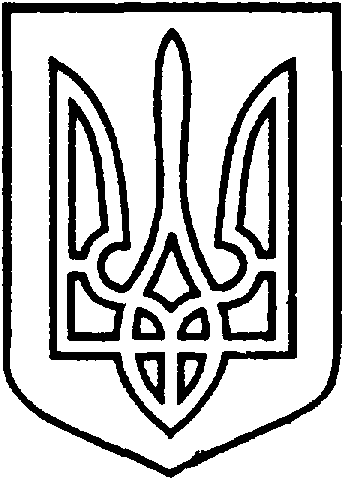 УКРАЇНАВІЙСЬКОВО-ЦИВІЛЬНА  АДМІНІСТРАЦІЯМІСТА  СЄВЄРОДОНЕЦЬК  ЛУГАНСЬКОЇ  ОБЛАСТІРОЗПОРЯДЖЕННЯКЕРІВНИКА ВІЙСЬКОВО-ЦИВІЛЬНОЇ  АДМІНІСТРАЦІЇЛуганська обл., м. Сєвєродонецьк,бульвар Дружби Народів, 32 «27» січня  2021  року                                                                № 150Про надання гр. Кузнецовій Н.В. дозволу на розроблення проекту землеустрою щодо відведення земельної ділянки для обслуговування індивідуального гаражу, за адресою: м. Сєвєродонецьк, 54 квартал, гараж 209 Розглянувши заяву гр. Кузнецової Надії Василівни (вх. № 65296 від 06.01.2021), про надання дозволу на розроблення проекту землеустрою щодо відведення земельної ділянки в оренду для обслуговування індивідуального гаражу, розташованого за адресою: м. Сєвєродонецьк, 54 квартал, гараж 209, який належить гр. Кузнецовій Н.В. на праві власності, відповідно до інформації з Державного реєстру речових прав на нерухоме майно та Реєстру прав власності на нерухоме майно від 06.01.2021, беручі до уваги зміну прізвища на підставі Свідоцтва про укладання шлюбу від 21.05.2009, відповідно до статей 79¹, 123 Земельного Кодексу України, статті 50 Закону України «Про землеустрій», керуючись пунктом 8 частини третьої статті 6, пунктом 27 частини першої статті 4 Закону України «Про військово-цивільні адміністрації»,  ЗОБОВ’ЯЗУЮ:    Надати гр. Кузнецовій Надії Василівні дозвіл на розроблення проекту землеустрою щодо відведення земельної ділянки, орієнтовною площею 0,0025 га, для обслуговування індивідуального гаражу, за адресою: Луганська обл., м. Сєвєродонецьк, 54 квартал, гараж 209. Гр. Кузнецовій Надії Василівні надати проект землеустрою щодо відведення земельної ділянки до військово-цивільної адміністрації міста Сєвєродонецьк Луганської області для його затвердження та подальшої передачі земельної ділянки в оренду. Дане  розпорядження  підлягає оприлюдненню. Контроль за виконанням цього розпорядження покласти на в.о. заступника керівника військово-цивільної адміністрації міста Сєвєродонецьк Луганської області Максима Черевка.Керівник військово-цивільної адміністрації                                       Олександр СТРЮК 